Growing Character Together: Insights for Parents | BIG QUESTIONVIRTUEHISTORICAL BACKGROUNDScripture: Experience It.Internalize It.Activate It.CHRIST CONNECTIONFAMILY MEMORY VERSE)PRAYERLord God, Thank You so much for Your Word and this story of David and Absalom. Would You help me to remember this story when I am treated disrespectfully so that I could respond as David did and not Absalom. In Your name, Amen.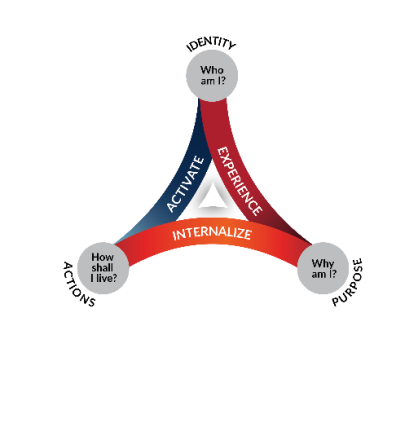 